Ponovi pisanje slova.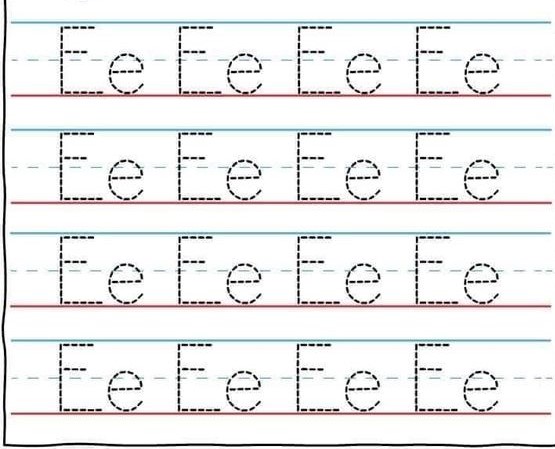 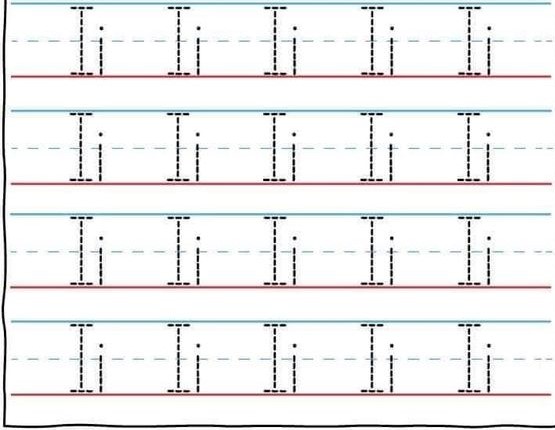 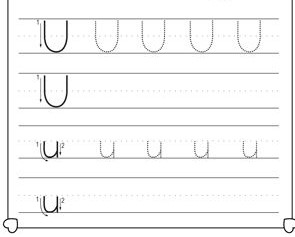 